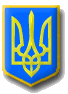 ЛИТОВЕЗЬКА СІЛЬСЬКА РАДАІВАНИЧІВСЬКОГО РАЙОНУ ВОЛИНСЬКОЇ ОБЛАСТІСьомого скликанняР І Ш Е Н Н ЯВід 20 грудня 2019 року	        с.Литовеж				№33/4Про звернення до Президента України,голови Верховної Ради України,народного депутата УкраїниКеруючись Законом України «Про місцеве самоврядування в Україні», «Про добровільне об’єднання територіальних громад»,   Литовезька сільська рада ВИРІШИЛА:1.Направити звернення до Президента України – Зеленського Володимира, голови Верховної Ради України – Разумкова Дмитра та народного депутата України – Гузя Ігоря,  щодо запобігання енергетичній загрозі України.2.Секретарю ради Касянчук О.Л.:        -  надіслати звернення  Президенту України, голові Верховної Ради України, народному депутату України;       -  опублікувати звернення  на офіційному сайті Литовезької  сільської ради.3.Контроль за виконання рішення покласти на постійну комісію ради з питань освіти, фізичного виховання, культури, охорони здоров’я, соціальної політики, регламенту та депутатської етики.Сільський голова                                                                                 І.ІванчукПрезиденту УкраїниЗеленському В.Голові Верховної РадиРазумкову Д.Народному депутату України  Гузю І.ЗВЕРНЕННЯ18 вересня 2019 року Верховна рада України ІХ  скликання ухвалила Закон України від 29.08.2019 №107-ІХ «Про внесення змін до деяких законів України у сфері використання ядерної енергії». Цим законом запроваджено норму, так звану «восьму правку Геруса», суть якої полягала в тому, що із Закону України «Про ринок електричної енергії» видалялася заборона вільного імпорту електричної енергії з країн, які не є учасниками Європейського енергетичного співтовариства, за прямими договорами.Згідно із офіційною заявою Голови Комітету ВРУ з питань енергетики та житлово - комунальних послуг (далі - Комітет) Геруса А.М. імпорт електроенергії в Україну мав здійснюватися з Білорусі. Проте з 1 жовтня 2019 року розпочався імпорт електроенергії з країни - агресора - Росії, який у листопаді зріс утричі порівняно з жовтнем та сягнув 15% українського ринку. Внаслідок цього почали зупинятись українські теплові електростанції та вугільні шахти, у зв'язку з чим останні несуть колосальні збитки. Більше того, вугледобувні підприємства не в змозі виплачувати навіть заробітну плату.У свою чергу, місцеві бюджети шахтарських міст недоотримують фінансування у вигляді сплачених податків, що негативно відображається на утриманні об'єктів соціальної інфраструктури, зокрема, закладів охорони здоров'я та закладів освіти.Тобто, спрямовуючи грошові кошти з України, Голова Комітету Герус А.М. власними руками розпочав вбивчу кампанію по знищенню української енергетики та економіки, оскільки, чим більше української електроенергії було заміщено, тим більше можливостей стало для тиску на нашу країну.Також слід зазначити, що прийнятий 04.12.2019 Верховною Радою Закон України № 218-ІХ «Про внесення змін до Закону України «Про ринок електроенергії» (далі - Закон № 218-ІХ), за словами того ж Геруса А.М., скасовує імпорт  електроенергії за двосторонніми договорами з Росії. Проте можливість імпорту зберігається з Республіки Білорусь.Однак це твердження не відповідає дійсності, оскільки тепер існує дві норми, що стосуються імпорту електроенергії з Російської Федерації, які суперечать одна одній.Враховуючи ту обставину, що одна з поправок народного депутата Геруса А.М. тепер нібито пропонує відмовитися від поставок електроенергії з РФ, інша ж (восьма правка Геруса) навпаки дозволяє це робити. А новий Закон №218-ІХ не пропонує скасувати її. І окремі представники фінансово-промислових груп вдало маніпулюють цим.І це у той час, коли чинний транзитний контракт між "Нафтогазом" та "Газпромом" завершується 31 грудня 2019 року, і перед Україною гостро стоїть питання щодо забезпечення енергетичної безпеки. Таким чином ми надаємо країні - агресору додаткові важелі тиску па Україну, використовуючи енергетичні фактори залежності.На нашу думку, така ситуація є неприпустимою та свідчить про вчинення кримінального злочину проти держави Головою Комітету Герусом А.М.Більше того, ухвалою Вищого антикорупційного суду України від 03.12.2019 № 991/2112/19 зобов'язано Національне антикорупційне бюро України, а ухвалою Шевченківського районного суду м. Києва від 03.12.2019 № 761/45728/19 - Службу безпеки України порушити кримінальні провадження відносно Геруса А.М.Таким чином, враховуючи вищезазначене депутати Литовезької  сільської ради звертаються до Вас з вимогами:Не допустити припинення роботи вугледобувних підприємств України;На підставі пункту 30 статті 106 Конституції України заветувати прийнятий 04.12.2019 Верховною Радою України законопроект № 2233 з наступним його поверненням на повторний розгляд парламентом.Докласти всіх зусиль аби імпорт електроенергії з країни - агресора а також Республіки Білорусь був заборонений на усі сегменти ринку електроенергії України.Прийнято на 33-ій сесії Литовезької сільської радисьомого скликання 20 грудня 2019 року